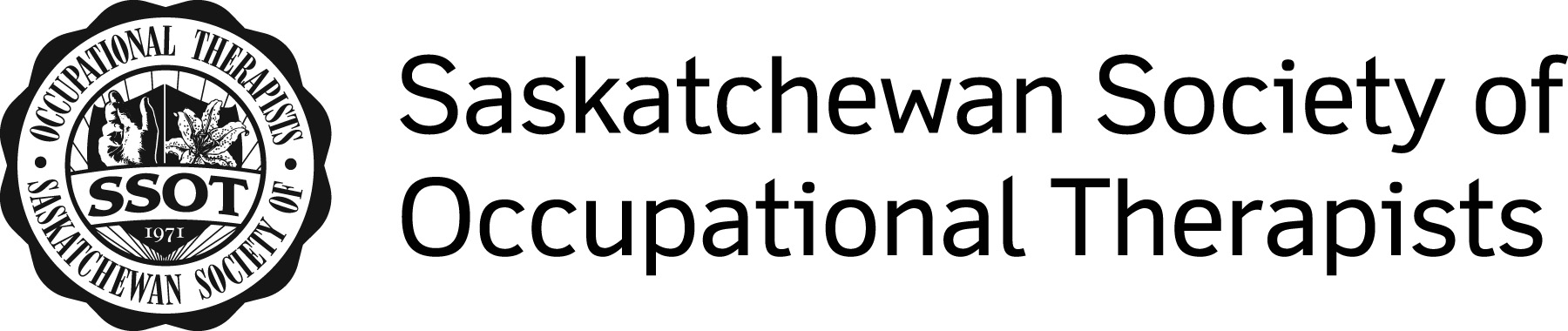 Professional Development Plan and Outcomes Form: Requirements and guidelines for completionDecember 2018Overview of the Continuing Competency ProgramSaskatchewan Society of Occupational Therapists (SSOT) was given the ability to self-regulate Saskatchewan occupational therapists through provincial legislation, The Occupational Therapists Act, 1997. As part of our self-regulation process, we are mandated by the Association of Occupational Therapy Regulatory Organizations (ACOTRO) to have a continuing competency program in place. It is the purpose of SSOT to protect the public by ensuring the competency of its members, which is monitored through our Continuing Competency Program. The SSOT Continuing Competency Program mandates every practicing member to complete the following at renewal:Submit the previous registration year Professional Development Plan and Outcomes with required reflection and documented supporting evidence. Submit at least two new Professional Development Plan and Outcomes. Ongoing goals from the previous registration year would be in addition and would not be considered a new goal. Complete the clinical or non-clinical self assessment tool. The member does not submit the completed self assessment tool. The Professional Development Plan and Outcomes must be retained by the member for 10 years. A member’s Professional Development Plan and Outcomes are required to be revised during the registration year if they become unattainable or irrelevant due to the following:Changes in practice areaFunding request deniedCourse canceledOther unforeseen circumstances Revised goals should be submitted to SSOT.Purpose of This DocumentThis document outlines how to complete the Professional Development Plan and Outcomes form. Each section of the form is explained individually, outlining requirements and providing guidelines for completion. The sections are explained as follows:Registration Year, Goal Number and Item Number from Self-Assessment ToolGoalLearning Strategies Anticipated Completion Date and Current StatusOutcomes/ Impact on PracticeEvidence supporting goal completion Registration Year, Goal Number and Item Number from Self-Assessment Tool                      Clinical 					        Non-ClinicalEach member is required to submit two goals using the Professional Development Plan and Outcomes (PDPO) forms, either clinical or non clinical PDPO forms. The member establishes the goals by completing the Clinical or Non-Clinical Self Assessment Tool to identify areas for further competency development. The corresponding item number from the Self Assessment Tool is selected on the PDPO from (example: X Item 4 point: 6, Implement place for occupational  The member considers the following in selecting the appropriate self assessment tool:Any amount of direct client contact = CLINICAL self assessment tool No direct contact and/or direct responsibilities to client = NON-CLINICAL self assessment tool If occupational therapist fills both role = CLINICAL self assessment tool The Self Assessment Tools are located on the Saskatchewan Society of Occupational Therapy website. Clinical assessment tool: http://ssot.sk.ca/+pub/CCP/SSOT%20Self-Assessment%20Tool%20July%202012.pdf Non-Clinical assessment tool: http://ssot.sk.ca/+pub/CCP/SSOT%20Non-clinical%20Self-Assessment%20Tool%20July%202012.pdf The member identifies the goal number on the PDPO form (example: Goal  1 of 2). Each member is required to complete at least two goals using the PDPO forms for each registration year.The member fills in the appropriate corresponding years for the registration year. Goal The member completes a S.M.A.R.T. goal in relation to the item number selected from the Self Assessment Tool. A S.M.A.R.T. goal is:SpecificMeasurableAttainableRelevant Time specific See link for Smart goal examples: http://ssot.sk.ca/+pub/CCP/PDPO%20clinical%20form%20example%201%20dec%202018.pdf http://ssot.sk.ca/+pub/CCP/PDPO%20clinical%20form%20example%202%20dec%202018.pdf Learning StrategiesThe member lists the tasks that they will need to complete in order to complete the goal.These learning strategies are established at renewal. The list of strategies can develop as the member works on their goal. The strategies should be specific (example: list books that will be read; courses; documenting work, speaking to specific individuals.)When a learning strategies list is completed thoroughly and in detail, the items from learning strategies list often provide evidence when the goal is completed. Anticipated Completion Date and Current Status The member should provide their best estimation of when the goal will be completed in the Anticipation Completion Date section. The time frame selected should complement the goal, and not span the time frame for the membership year unless appropriate for the goal. For example, if a member plans to attend a course in the in mid October, the anticipated completion date could be approximately December 1, 2018, not February 28, 2018.The current status is selected by the member at the time of renewal for goals from the previous membership year. Outcomes/ Impact on Practice In this section each member will check the boxes that best apply to their goal. Each member will then provide a summary explaining what they learned and how their learned outcome impacted practice. The reflection document is attached to the Professional Development Plan and Outcomes form. Reflection documents can be used as evidence to support learning and achievement of one’s goalEvidence Supporting Goal Completion/Progression Ensure evidence is well document and specific to the identified goalIf audited, ensure all evidence is attached and organized with the appropriate goalThe Professional Development Log can be used to standardize your evidence for strategies, such as teleconferences, lunch and learns, meetings, and self study. See the link for the Professional Development Log: http://ssot.sk.ca/+pub/CCP/Professional%20Development%20Log%20january%202018.pdf Please see PDPO audit checklist for examples of types of evidence to include  http://ssot.sk.ca/+pub/CCP/2018%20Audit%20Checklist.pdf Goal __of __Registration Year:Mar. 1, 20 _ _toFeb. 28, 20_ _Item No. From Clinical Self-Assessment ToolGoal __of __Registration Year:Mar. 1, 20 _ _toFeb. 28, 20_ _□ Item 1 point:__□ Item 2 point:__□ Item 3 point:__□ Item 4 point:__□ Item 5 point:__□ Item 6 point:__□ Item 7 point:__Goal __of __Registration Year: Mar. 1, 20 _ _toFeb. 28, 20_ _Item No. From Non-Clinical Self-Assessment ToolGoal __of __Registration Year: Mar. 1, 20 _ _toFeb. 28, 20_ _□ Unit A□ Unit B□ Unit C□ Unit D□ Unit EGoal(What I want to learn, specific and measurable)Learning Strategies/Activities(What I need to do to achieve my goal)Anticipated Completion Date(Attainable and time oriented)Current Status□ Completed Date: __________□ In Progress□ Omit (Reason)________________________________Outcomes/ Impact On Practice(How this leaning impacted my practice)Check all that apply and provide reflection:□ Validated my practice□ Enhanced my practice□ Expanded my knowledge□ Increased my awareness of existing resources□ Other _______________________________Please complete the attached reflection form Evidence Supporting Goal Completion/Progression(Certificates, course material, books, notes, dates, etc.) List evidence and location in portfolio: If audited, evidence will be required to be submitted